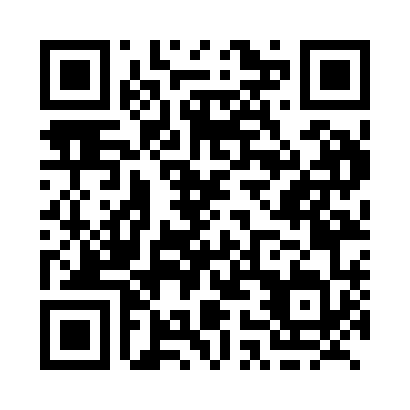 Prayer times for Amisk, Alberta, CanadaMon 1 Jul 2024 - Wed 31 Jul 2024High Latitude Method: Angle Based RulePrayer Calculation Method: Islamic Society of North AmericaAsar Calculation Method: HanafiPrayer times provided by https://www.salahtimes.comDateDayFajrSunriseDhuhrAsrMaghribIsha1Mon3:175:061:287:079:5011:392Tue3:185:071:287:079:5011:393Wed3:185:081:297:069:4911:394Thu3:195:081:297:069:4911:395Fri3:195:091:297:069:4811:396Sat3:205:101:297:069:4811:387Sun3:205:111:297:069:4711:388Mon3:215:121:297:059:4611:389Tue3:215:131:307:059:4511:3710Wed3:225:141:307:059:4511:3711Thu3:235:161:307:049:4411:3712Fri3:235:171:307:049:4311:3613Sat3:245:181:307:039:4211:3614Sun3:255:191:307:039:4111:3515Mon3:255:201:307:029:4011:3516Tue3:265:221:307:029:3911:3417Wed3:275:231:307:019:3711:3418Thu3:275:241:317:009:3611:3319Fri3:285:261:317:009:3511:3320Sat3:295:271:316:599:3411:3221Sun3:295:281:316:589:3211:3122Mon3:305:301:316:589:3111:3123Tue3:315:311:316:579:3011:3024Wed3:325:331:316:569:2811:2925Thu3:325:341:316:559:2711:2926Fri3:335:361:316:549:2511:2827Sat3:345:371:316:539:2411:2728Sun3:355:391:316:529:2211:2629Mon3:355:401:316:519:2011:2530Tue3:365:421:316:509:1911:2431Wed3:375:431:316:499:1711:24